This type of letter can be mailed to family and friends.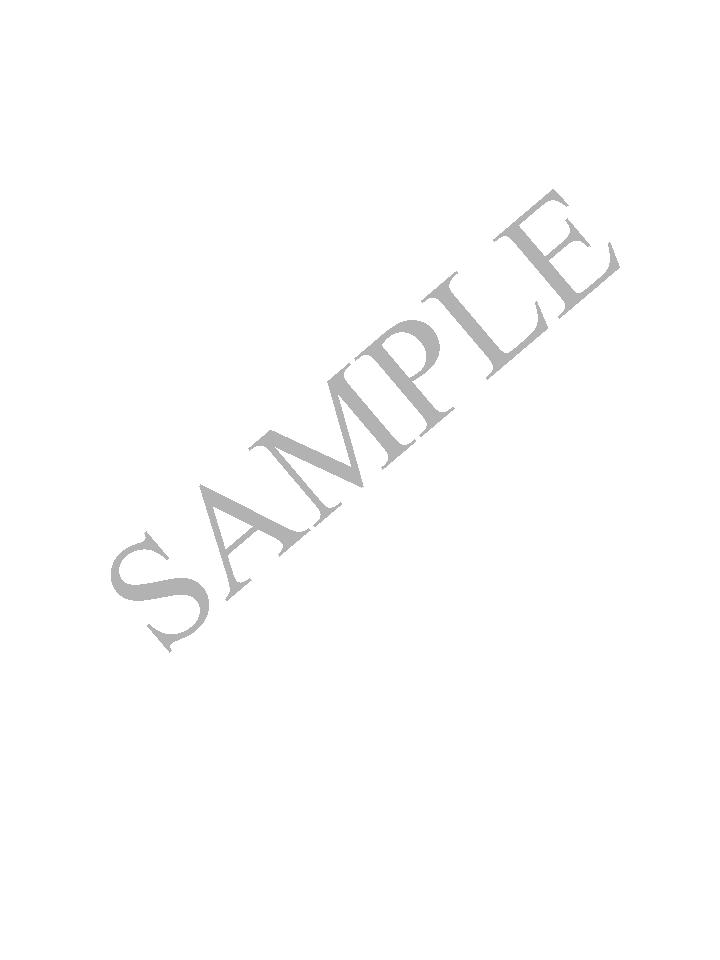 St. Raymond of Peñafort8750 Pohick Road
Springfield, VA 22153WorkCamp 201XDear __________ ,Our Catholic faith teaches us that the Holy Spirit guides us to acts of love, charity, kindness and faith. It is how we use these gifts that make a difference in our lives and the world we live in. Several of St. Raymond's high school age youth and adults are preparing to use their gifts in a very special way this summer. The youth are offering their first week of summer vacation to help the less fortunate in many wonderful ways.    WorkCamp is a week-long service project designed to teach our youth to follow the footsteps of Jesus Christ through service work. We are preparing to sleep on the floor, eat the same thing for lunch every day, and work in the hot sun to serve our Lord in a very special way. We will paint, drywall, make roofing repairs or replacement, build wheel chair ramps and outhouses and many other desperately needed home repair projects for elderly, physically, mentally or financially challenged people. The people we are privileged to serve are used to living without the basic needs we all take for granted; hot and cold running water, indoor plumbing and sometimes even food. But more important than the repair work we do is the time we spend with them. What we bring to them is a few days of friendship and Christianity.  We share our faith and ourselves. We don't pass judgment on how they live or how they came to be in the situation they find themselves.  We bring a glimmer of hope to them and reassure ourselves that we are still people of God. We are willing to give freely of ourselves to help make someone's life a little better.Our parish charges ____________ per youth to attend WorkCamp. These funds pay for construction and home repair materials, building use, food, transportation, fuel, and evening program. Would you please consider sending a donation to help with this worthy cause?If you care to send a monetary gift, please make the check payable to “St. Raymond Youth Program” with a note in the memo section "WorkCamp and my name".  Please mail the check to the following address: 	St. Raymond of PeñafortWorkCamp 201X8750 Pohick Rd
Springfield, VA 22153It is generous people like you who make it possible for us to work for the Lord. We trust He will reward you with much grace and many blessings for your goodness to us.In Jesus,This type of letter can be handed out by WorkCamp youth or inserted into the Sunday Bulletin.Dear Parishioners,As the weeks pass, we are looking forward to WorkCamp 201X where we will renovate houses for the less fortunate, strengthen our faith and grow as a Christian community. We are writing to you so that you may join US in helping others in need.We will be spending from June Xth  - June Xth  working with other youth groups and adults from the Diocese reaching out to families in the _______ area of Virginia. We will offer a number of repair services to the families who require our assistance. We at Blessed Sacrament are anxious to do our part. It will be an honor to reach out to those in need and truly live the Gospel to grow in our love of God and our love of neighbors.We will be living in a Christian community for the entire week, celebrating daily Mass, working on homes, and sharing our faith with one another. The week also offers the opportunity to develop new relationships with other youth as well as the residents of the homes we will be working on. The experience will help us to look past our sheltered and materialistic lives and allow us to see the diverse lives of all God's children.We need your help so that WorkCamp 201X will be a success. First of all, the success of WorkCamp 201X depends on prayer.  Please pray for the youth and adults who want to serve the families of the _________ area. Second, we would appreciate donations to support WorkCamp 201X. These donations will cover the expenses of meals, worksite supplies, retreat expenses, professional contractor assistance (where necessary) and other needs to support WorkCamp 201X. Please consider making a donation to help off-set the cost. Donations may be sent to the parish office or dropped in the collection basket. (Please note that your donation is for WorkCamp.)With the help of your prayers and donations, WorkCamp 201X will be made possible and the lives of many people will be made better. Thank you and God Bless!Blessed Sacrament WorkCamp Youth and Adult ParticipantsWORKCAMP 201X DONATIONName: Address:Amount of donation: $______________Make checks payable to “Blessed Sacrament”P                                         Please return to: 	Blessed Sacrament Parish Office 1427 West Braddock Rd. Alexandria, VA. 22302THANK YOU FOR YOUR SUPPORT!